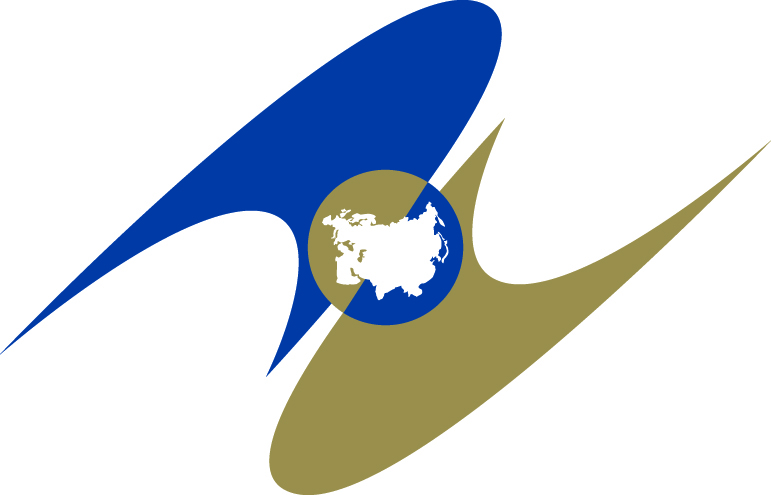 ЕВРАЗИЙСКАЯ ЭКОНОМИЧЕСКАЯ КОМИССИЯСОВЕТРЕШЕНИЕО внесении изменений в технический регламент 
Таможенного союза «О безопасности оборудования, работающего под избыточным давлением» (ТР ТС 032/2013)В соответствии со статьей 52 Договора о Евразийском экономическом союзе от 29 мая 2014 года и пунктом 29 
приложения № 1 к Регламенту работы Евразийской экономической комиссии, утвержденному Решением Высшего Евразийского экономического совета от 23 декабря 2014 г. № 98, Совет Евразийской экономической комиссии решил:1. Внести в технический регламент Таможенного союза 
«О безопасности оборудования, работающего под избыточным давлением» (ТР ТС 032/2013), принятый Решением Совета Евразийской экономической комиссии от 2 июля 2013 г. № 41, изменения согласно приложению.2. Настоящее Решение вступает в силу по истечении 
180 календарных дней с даты его официального опубликования.Члены Совета Евразийской экономической комиссии:«23» апреля 2021 г.         № 49                г. Нур-СултанОт Республики
АрменияОт Республики
БеларусьОт Республики
КазахстанОт Кыргызской
РеспубликиОт Российской
ФедерацииМ. ГригорянИ. ПетришенкоА. СмаиловУ. КармышаковА. Оверчук